Základní škola a mateřská škola Lukavice, okres Ústí nad Orlicí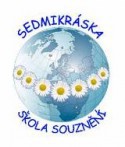 Lukavice 118, 561 51 LetohradTel.: 465 621 410  	 E-mail: zs@zs-ms-lukavice.czwww.zs-ms-lukavice.czROZHODNUTÍ O PŘIJETÍ K ZÁKLADNÍMU VZDĚLÁVÁNÍ od 1. 9. školního roku 2020/2021Základní škola, jejíž činnost vykonává Základní škola a mateřská škola Lukavice, okres Ústí nad Orlicí, rozhodla svojí ředitelkou o přijetí k základnímu vzdělávání podle ustanovení § 46, § 165, odst. 2, písm. e) zákona č. 561/2004 Sb., o předškolním, základním, středním, vyšším odborném a jiném vzdělávání (školský zákon), v platném znění, a v souladu se zákonem č. 500/2004 Sb., správní řád, v platném znění, následovně:Uchazeč pod registračním číslem 1/20: přijat k základnímu vzděláváníUchazeč pod registračním číslem 3/20: přijat k základnímu vzděláváníUchazeč pod registračním číslem 4/20: přijat k základnímu vzděláváníUchazeč pod registračním číslem 5/20: přijat k základnímu vzděláváníUchazeč pod registračním číslem 6/20: přijat k základnímu vzděláváníUchazeč pod registračním číslem 7/20: přijat k základnímu vzděláváníUchazeč pod registračním číslem 8/20: přijat k základnímu vzděláváníUchazeč pod registračním číslem 9/20: přijat k základnímu vzděláváníUchazeč pod registračním číslem 10/20: přijat k základnímu vzděláváníUchazeč pod registračním číslem 11/20: přijat k základnímu vzděláváníUchazeč pod registračním číslem 12/20: přijat k základnímu vzděláváníV Lukavici dne 30. 4. 2020             		Mgr. Jitka Němcová, ředitelka školy